Curriculum  Vitae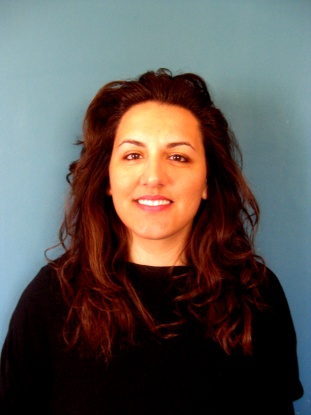 1989-1995				        High School Diploma,        Francohellenic School St.PaulPersonal InformationName/SurnameTheodosia KoutroumanouDate of Birth19 / 01 / 1978AddressVoudouri 26-30, Piraeus, 18537Mobile +30 6978 552599emailsara.koutroumanou@gmail.comEducation10/2006-6/2007Subtitling CourseGlossologia,  Athens1996 – 2001B.A. in English Language and LiteratureNational and Kapodestrian University of Athens9/2000-2/2001Student’s Exchange Program Erasmus –Free MoversSeminarsPiraeus10/2006-06/2007IT Skills Foreign LanguagesEnglishBachelor’s Degree and Cambridge ProficiencySpanishFrenchSorbonne IIProfessional Experience10/2007-today10/2001-6/2008Translator/Subtitlist/ Subtitle EditorEnglish to Greek, Spanish to GreekScreen Art, AbFab Productions, The CubicleTeacherArgoudelis-Poulopoulou Foreign Language SchoolsThe Scholars GroupInterestsSeminarsArts, , shoemaking, travelling, kitesurfing, snowboarding